Aprobación de (Asesor/CoAsesor)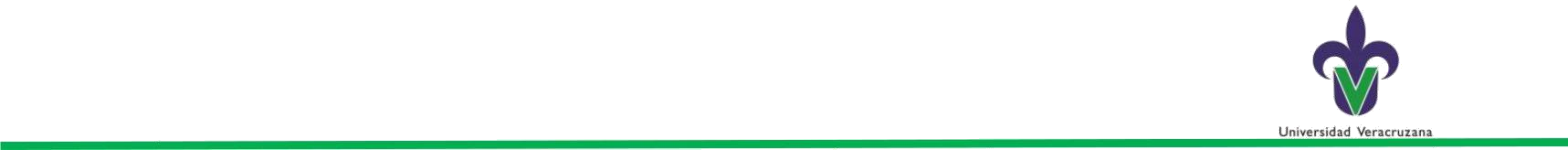 DR JERÓNIMO DOMINGO RICARDEZ JIMENEZ DIRECTOR DE LA FACULTAD DE CONTADURÍA Y ADMINISTRACIÓN UNIVERSIDAD VERACRUZANA PRESENTE.Toda vez que el trabajo de (TESIS/TESINA/MONOGRAFÍA) realizado por el (la) C. (Nombre del Alumno), estudiante de la Licenciatura en (Contaduría/Administración/Sistemas Computacionales Administrativos/ Gestión y Dirección de Negocios), con número de matrícula (Matrícula del Alumno), y que lleva por título (“Título del Trabajo Recepcional”) ha sido concluido en fondo y forma, me permito emitir mi Aprobación para su revisión escrita.Firmo para lo que resulte conducente, en la ciudad de Xalapa - Enríquez, Veracruz, a los XX días del mes de XX de XXXX.A t e n t a m e n t e.Nombre del Asesor/Coasesor del Trabajo Recepcional(ASESOR/COASESOR) DEL TRABAJO RECEPCIONAL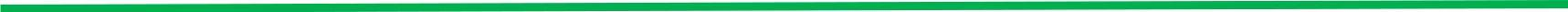 